全國高級中等學校化工群106年專題及創意製作競賽複賽實施計畫104年6月24日全國高職學生104年度專題暨創意製作競賽檢討會議修正104年7月29日全國高職學生104年度專題暨創意製作競賽諮詢委員會議修正104年10月14日高級中等學校學科中心暨群科中心104年度第三次聯席工作會報修正104年11月20日全國高職學生104年度專題暨創意製作競賽小組委員會議修正105年6月22日高級中等學校學科中心暨群科中心105年度第二次聯席會議修正105年9月8日全國高級中等學校專業群科105年專題暨創意製作競賽小組會議修正105年10月12日高級中等學校課程推動工作圈暨學科群科中心105年度第三次聯席工作會報修正 105年12月1日全國高級中等學校專業群科105年專題暨創意製作競賽小組會議修正壹、依據教育部創造力教育白皮書。教育部國民及學前教育署推動高級中等學校創意教學工作計畫。全國高級中等學校專業群科106年專題暨創意製作競賽實施計畫。貳、目的落實全國高級中等學校專業群科之專題製作課程，培養創新思考模式，提昇實作能力、科技知識整合及人際溝通合作能力。激發學生創意創新的興趣、想像力、思考力及創造力，進而養成研究精神。倡導學生研究發明風氣，奠定科技及研究發展基礎。引導全國高級中等學校專業群科教師重視專題製作課程教學，以逐級競賽方式拓展學生參與學習之視野與機會，體現課程綱要規劃意旨。參、辦理單位主辦單位：教育部國民及學前教育署承辦單位：化工群科中心學校(臺中市立沙鹿工業高級中等學校)肆、組織為辦理「全國高級中等學校化工群106年專題及創意製作競賽複賽」（以下簡稱本競賽），特組成「全國高級中等學校化工群106年專題及創意製作競賽複賽委員會」(以下簡稱本會)，其組織如下：一、本會置主任委員一人，由化工群科中心學校校長兼任之。 二、本會置委員若干人，由主任委員聘任之。三、本會聘請學者專家、業界代表擔任競賽評審委員。四、本會置總幹事一人及行政組、競賽組、總務組、會計組，各組設組長一人、組員若干人，均由主任委員聘任之。五、本會會址設於臺中市立沙鹿工業高級中等學校，地址：臺中市沙鹿區臺灣大道七段823號。伍、參賽對象全國高級中等學校專業群科及綜合高中-專門學程在學學生。陸、參賽限制及規定本競賽分為「專題組」及「創意組」兩組，每件參賽作品須於報名表上勾選參賽組別，每件作品限報名1組1件，每位學生僅限報名1組1件作品，且須依規定繳交資料，如違反上述規定，則取消參賽資格。參賽限制：專題組每件參賽作品以2至5位參賽學生為限，依貢獻度多寡順序報名。參賽學生以高二以上為限；如有跨群學生共同參賽，該參賽作品須有超過三分之一學生隸屬於本群，始能報名本群。創意組每件參賽作品以3位參賽學生為上限，依貢獻度多寡順序報名；在學學生皆可參賽；報名群別不受就讀科別限制，但須符合本群屬性。參賽作品之組員及指導教師皆須屬於同一學校，指導教師最多2名且須為該校編制內教師或代理代課教師。參賽作品皆須簽署未曾獲得國際性、全國性同性質於升學時可加分之競賽前三名獎項之聲明書(相關可加分競賽之最新資訊請參考：「技專校院招生委員會聯合會」網站(https://enter42.jctv.ntut.edu.tw) 105年12月公告之「四技二專甄選入學」及「四技二專甄審入學簡章」)，如經查核屬實者，將取消其參賽資格。參賽作品應由參賽學生親自創作，不得仿製或抄襲他人作品，如經查證有上述情事者，取消參賽資格；得獎者追回獎狀及獎金。參賽作品曾經參加國內外相關競賽者，欲以同一主題或相近內容參與本競賽，無論往年是否獲獎，皆須於內容新增研究成果，並填報延續性參賽作品說明書紙本(如附件2）及檢附最近一次已參賽之作品說明書紙本（皆一式1份）。同時於報名光碟內附上2份文件之電子檔；未依規定填報延續性參賽作品說明書者，一經發現即撤銷當年參賽資格。複、決賽之參賽學生及指導老師需一致，於報名後即不得更換、亦不可更換參賽組別及群別，若因不可抗拒之因素（如生病或其它重大事項），須於競賽前由該組作品之學校檢附證明文件，並發文至國立臺灣師範大學「全國高級中等學校專業群科106年專題及創意製作競賽委員會」，經核定始可更換。參賽學生因個人因素欲放棄參與決賽之權利，須由該組作品之學校行文至國立臺灣師範大學「全國高級中等學校專業群科106年專題及創意製作競賽委員會」說明，經該會同意後始得棄賽。參加決賽學生應全程參與該競賽活動(不包括佈展、安全審查及頒獎)，如有不可抗拒之因素(如生病或其它重大事項)，須由該組作品之學校檢附證明文件，並發文至國立臺灣師範大學「全國高級中等學校專業群科106年專題及創意製作競賽委員會」後，經核定始可請假。如學生臨時請病假無法事先行文，則可於競賽後補申請。如對複賽競賽結果有疑慮者，須於106年3月24 (五)前由學校正式行文至本會提出申訴，由本會召開相關會議審查並函覆。逾期或其它申訴方式則不受理。依據106年1月11日全國高級中等學校專業群科106年專題及創意製作競賽第一次工作會議決議：「本競賽決賽承辦單位（國立臺灣師範大學）及複賽辦理單位（各群科中心學校）應於3月31日前於本競賽及相關網站公告函知、輔導決賽參賽且欲報名106學年度甄審入學招生之學生，須確實依該簡章日程於5月  8日完成『繳費』及5月9日之『報名資格登錄』流程。」另國教署擬於各群科中心學校辦理完成本競賽複賽（4月中旬）後，發予入選決賽學生相關證明以作為甄審入學招生資格審查之憑證，同時統一將學生名冊函送聯合會備查。本競賽決賽頒獎典禮（5月13日）當日速將得獎名單以電子郵件方式寄送至招生聯合會（正式公文後函送），以利該會依簡章辦法進行資格與優待加分比例查核。如經分發錄取者，入學時再繳交獲獎證明正本以供查驗，如有不實或不符合簡章規定者，取消其錄取及入學資格。」柒、競賽時間地點評審時間：106年3月22日(三)。評審地點：臺中市立沙鹿工業高級中等學校。評審結果公告時間：106年3月23日(四)下午16：00前於化工群科中心網站公告。捌、報名方式書面資料繳交時間：106年3月8日(三)起至3月15日(三)止。報名資料報名資料含紙本及電子檔光碟，掛號寄至化工群科中心學校（臺中市立沙鹿工業高級中等學校），校址：43342臺中市沙鹿區臺灣大道七段823號。信封上註明「全國高級中等學校化工群106年專題及創意製作競賽複賽」，所有資料須符合書面格式規定。紙本資料說明：以下所須附件資料，請於右邊網址下載：http://vtedu.mt.ntnu.edu.tw/vtedu/node/363(一)專題組報名須繳交以下5份資料(包括光碟一式1片，光碟內含8個電子檔)，請詳讀表1-1、表1-2之說明：表1- 1專題組競賽報名資料表1- 2專題組電子檔光碟範例說明參賽作品說明書應遵守專題組複賽規格製作(如附件9-2範例)撰寫，封面僅須寫群別、參賽作品名稱及關鍵詞。內容總頁數以20頁為限(不含封面、封底、目錄及附件)，附件之頁數亦以20頁為限，超出頁數之隊伍不予評審。引用參考資料(單一書籍、期刊、報紙等)之原文字數須在合理範圍，詩文、劇本、法律條文等不在此限。參賽作品之評審順序將經由決賽前之評審會議公開抽籤編排，並於佈展當日公告。參賽作品之實體作品可參考本競賽決賽展板規格製作(附件14-1、附件14-2)。參賽作品如有特殊用電需求，須於報名時於報名表勾選申請，如未事先申請現場則不受理。參賽作品決賽佈展時須自備2份資料(各一式1份)：「作品簡介」、及佈展海報(不得超出展板)方能參賽。(二)創意組報名須繳交以下5份資料(包括光碟一式1片，光碟內含8個電子檔)。請詳讀表1-3、1-4之說明：表1- 3　創意組競賽報名資料表1- 4創意組電子檔光碟範例說明參賽作品說明書應遵守創意組複賽規格製作(如附件15-2範例)撰寫，封面僅須寫群別、參賽作品名稱及關鍵詞。內容總頁數以10頁為限(不含封面、封底、目錄及附件)，附件之頁數亦以10頁為限，超出頁數之隊伍不予評審。參賽作品之評審順序將經由決賽前之評審會議公開抽籤編排，並於佈展當日公告。參賽作品之實體作品可參考本競賽決賽展板規格製作(附件16)。參賽作品如有特殊用電需求，須於報名時於報名表勾選申請，如未事先申請現場則不受理。參賽作品決賽佈展時須自備2份資料(各一式1份)：「作品簡介」、及佈展海報(不得超出展板)方能參賽。玖、競賽方式以作品說明書審查為原則，所有資料須符合參賽作品說明書格式規定，格式不符者不予計分。拾、評審標準採書面審查方式辦理，評分標準如下：一、專題組(一) 應用及整合性(40%)(二) 主題與課程相關性(30%)(三) 創新性(30%) 二、創意組(一) 獨創性(50%)(二) 實用性(25%)(三) 商品化(25%)拾壹、獎勵方式一、凡參與本競賽之參賽學生頒發參賽證明乙紙，入選為優勝及佳作之參賽作品頒予獎狀乙紙，另優勝之參賽作品補助材料費參仟元整，佳作之參賽作品補助材料費壹仟元整(須配合相關規定辦理)。二、專題組錄取優勝6件及佳作若干件（佳作依參賽件數比例計算）；創意組錄取優勝8件及佳作若干件（佳作依參賽件數比例計算），優勝作品推薦參加全國高級中等學校專業群科106年專題及創意製作競賽決賽，若複賽參賽作品未達評審標準，則獎項得從缺。拾貳、注意事項參賽作品如係仿製或抄襲他人研究成果，且經查核屬實者，即撤銷其參賽資格。已得獎者，除撤銷其參賽資格及所得獎勵，追回已發之獎狀及獎金外，並報請主管教育行政機關對該參賽作品之作者及指導教師酌予議處。有申請專利價值者，請務必於參加複賽公開前即提出專利申請。若公開後才提出專利申請，則此專利申請案將不具新穎性，審查時可能會被核駁，且他人可能舉發來撤銷專利權。參賽作品若經人檢舉或告發，涉及著作權、專利權等智慧財產權之侵害，由參賽者自行負擔法律責任，並依法歸還所有獎勵。參賽作品之電子檔案及相關資料，請參賽隊伍自行保留原始檔備份，凡繳交之參賽作品資料一律不退件。各參賽作品之著作權或專利權等智慧財產權權益，歸屬參賽隊伍個別擁有，惟參賽者及其法定代理人同意無償授權主辦單位，為非營利之目的，展示參賽作品之實物、照片、說明文件等相關資料，包括於重製、公開播送、公開傳輸、公開上映及公開展示之權利，主辦單位並有轉授權之權利。凡報名參賽者，即視同承認本計畫各項內容及規定，若有未盡事宜，得由主辦單位及本會隨時補充、修正後公佈。得獎之作品學校必須配合提供主辦單位及本會相關單位辦理各項展覽活動展示，並得支援各群科中心學校相關研習活動。拾參、相關事宜如有任何疑義請洽本案聯絡人臺中市立沙鹿工業高級中等學校化工群科中心學校聯絡人：林子迪助理電  話：04-26621795轉210傳  真：04-26621378E-MAIL：lintzudi@gmail.com校  址：43391臺中市沙鹿區臺灣大道7段823號化工群科中心網頁：http://checenter.slvs.tc.edu.tw/附件2、全國高級中等學校專業群科106年專題及創意製作競賽【延續性作品說明書】 本年度參賽作品為延續已發表過之研究內容再進行延伸者，須檢附此說明書及最近一次已參賽之作品說明書(紙本一式1份，並於報名光碟中附上電子檔)。之前參賽年次／競賽名稱／作品名稱／獲獎紀錄（相關參展紀錄請逐一列出）註：1.校內競賽不需填寫。          2.當年地方性競賽紀錄不需填寫。請依下列各項，列出此次參賽之作品內容，與先前已完成之研究作品不同之處。  □已附上最近一次已參賽作品說明書，並於報名光碟中存入電子檔。作者本人及指導教師皆確認據實填寫上述各項內容，並僅將未參賽或發表過的後續研究內容發表於作品說明書及展示海報上，以前年度之研究內容已據實列為參考資料，並明顯標示。學生簽名(請親簽)                              日期：                指導教師簽名(請親簽)                          日期：    附件7、     全國高級中等學校專業群科106年專題及創意製作競賽【報名表】附件8、全國高級中等學校專業群科106年專題及創意製作競賽                     【聲  明  書】本人願遵守比賽之各項規定，並保證本人參賽之作品係個人之創作，且未曾在國際性、全國性同性質於升學時可加分之競賽前三名獎項，如有不實，本人願負一切法律責任。本作品確為本人所創作設計，並為立書人及其團隊親自組裝作品，並無他人代勞。參賽後本作品願意提供學校教學或有關創意發明公開展示陳列用。參賽人創意成果無侵害任何第三者之著作權、專利權、商標權、商業機密或其他智慧財產權之情形。簽署人同意相關辦理單位可將本次參賽資料(含影音檔)重製、轉貼或上網公開。簽署人瞭解如本作品欲申請專利，已於參加複賽公開前提出專利申請。若未來公開後才提出專利申請，則此專利申請案將不具新穎性，審查時可能會被核駁，且他人可能舉發撤銷專利權。  指導老師 (請親簽)：                 指導老師 (請親簽)：                 參賽學生 (請親簽)：                 參賽學生 (請親簽)：                 參賽學生 (請親簽)：                 參賽學生 (請親簽)：                 參賽學生 (請親簽)：               中華民國	      年          	月          	日     附件9-1、全國高級中等學校專業群科106年專題及創意製作競賽「專題組」作品說明書封面       群    別：       作品名稱：       關 鍵 詞：          、         、         (最多3個)說明：各群作品說明書應遵守該群複賽規格製作，本範例僅提供通則性參考。封面僅可包含群別、參賽作品名稱及關鍵詞。除規定文字外，參賽學生可自行設計說明書封面。全國高級中等學校專業群科106年專題及創意製作競賽「專題組」作品說明書內頁【參賽作品名稱】參賽學生須以專題作品主題製作作品說明書，說明書內容應包括以下：摘要(300字以內)研究動機(應包括主題與課程之相關性或教學單元之說明)研究方法(過程) 研究結果討論結論參考資料及其他附件9-2、 全國高級中等學校專業群科106年專題及創意製作競賽專題組電腦排版格式壹、封面版面設定：上、下各m；左、右各m封面字型：16級群別須填寫全銜。貳、內頁版面設定：上、下各m；左、右各m，行距使用單行間距。版面規格為A4規格，內文由左至右直式橫打印刷為原則(圖表不在此限)，並裝訂成冊。報告內容標題順序：專題題目(18號字)、壹(16號字)、一(14號字)、(一)、1、(1)。內文字級：12級頁碼置於頁尾、置中、半型。字型：中文使用標楷體；英文、數字採用Times New Roman標題：靠左對齊；表標題至於表上方，圖標題則至於圖下方(置中對齊，並依序以阿拉伯數字編號)參、電子檔文字與圖表及封面須排版完成於1個檔案中。以Word文件檔（﹡doc或﹡docx）及PDF圖檔為限。檔案大小限B以內。一律以內文第一頁起始插入頁碼。附件10、全國高級中等學校專業群科106年專題及創意製作競賽【競 賽 日 誌】說明：本表列為評審之重要參考，請依實際狀況盡量詳細記錄進度。如表格不敷使用請自行增列，無頁數限制。本表內不得出現學校校名、校長、指導教師、學生之姓名。如有相關實作過程，可於競賽日誌以附件方式呈現。附件11、全國高級中等學校專業群科106年專題及創意製作競賽【作品分工表】一、群    科：二、作品名稱：說明：以編號代表，不需填寫姓名。請依實際參賽人數調整表格。本表列為評審之重要參考，請參賽學生務必就其在本作品中主要負責之工作任務條列式填寫。附件12、 全國高級中等學校專業群科106年專題及創意製作競賽【作品簡介】說明：作品簡介一律以A4大小紙張由左至右打字印刷，以不超過500字、  1張A4紙為限。上述規定外，參賽學生可自行設計本作品簡介。附件13、 全國高級中等學校專業群科106年專題及創意製作競賽【心得報告】作品名稱參賽學校參賽同學姓名指導老師製作理念與作品特色說明製作歷程說明(請附圖或照片說明)學生參賽心得說明：心得報告一律以A4大小紙張由左至右打字印刷，以不超過500字、1張A4紙為限。上述規定外，參賽學生可自行設計本心得報告。附件15-1、全國高級中等學校專業群科106年專題及創意製作競賽「創意組」作品說明書封面群    別：參賽作品名稱：關 鍵 詞：            、         、       (最多3個)說明：封面僅可包含群別、參賽作品名稱及關鍵詞。除規定文字外，參賽學生可自行設計說明書封面。 全國高級中等學校專業群科106年專題及創意製作競賽「創意組」作品說明書內頁【參賽作品名稱】參賽學生須以創意作品主題製作作品說明書，說明書內容應包括以下：創意動機及目的作品特色與創意特質研究方法(過程) 依據理論及原理作品功用與操作方式製作歷程說明(請附圖或照片說明)說明：各群作品說明書應遵守該群複賽規格製作，本範例僅提供通則性參考。作品說明書一律以A4大小紙張由左至右打字印刷（或正楷書寫影印）並裝訂成冊。作品說明書內容總頁數以10頁為限（不含封面、封底、目錄及附件）檔案大小不得超過B(以影片呈現者除外)。內容使用標題次序為壹、一、（一）、1、（1）。內文及封面不得出現學校校名、校長、指導教師、學生之姓名。附件15-2、全國高級中等學校專業群科106年專題及創意製作競賽創意組電腦排版格式壹、封面版面設定：上、下各m；左、右各m封面字型：16級群別須填寫全銜。貳、內頁版面設定：上、下各m；左、右各m，行距使用單行間距。版面規格為A4規格，內文由左至右直式橫打印刷為原則(圖表不在此限)，並裝訂成冊。報告內容標題順序：專題題目(18號字)、壹(16號字)、一(14號字)、(一)、1、(1)。內文字級：12級頁碼置於頁尾、置中、半型。字型：中文使用標楷體；英文、數字採用Times New Roman標題：靠左對齊；表標題至於表上方，圖標題則至於圖下方(置中對齊，並依序以阿拉伯數字編號)參、電子檔文字與圖表及封面須排版完成於1個檔案中。以Word文件檔（﹡doc或﹡docx）及PDF圖檔為限。檔案大小限B以內。一律以內文第一頁起始插入頁碼。項           目參考附件說明報名表(紙本)附件7一式1份；「學校校名」請繕打全銜，「作品名稱」及「姓名」請確認填寫正確，如因填寫錯誤造成獎狀核發延誤，後果請自行負責。聲明書(紙本)附件8一式1份。作品說明書(紙本)附件9-1一式5份。電腦排版格式如附件9-2，請特別注意須與附件10競賽日誌，附件11作品分工表依序裝訂成冊。作品簡介(紙本)附件12一式1份。電子檔光碟下表1-2一式1片內包括8個檔案，檔名須遵守表1-2說明。檔型項目檔名格式及說明範例備註Word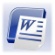 報名表1_106001_群別_校名全銜_作品名稱(Word檔內簽章欄位保留空白)1_106001_機械群_國立臺中高級工業職業學校_.docPDF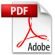 報名表1_106002_群別_校名全銜_作品名稱(簽章欄位簽名後掃描成PDF檔)1_106002_機械群_國立臺中高級工業職業學校_萬能衣架.pdfPDF作品說明書1_106003_群別_校名全銜_作品名稱 (包括封面、內文)1_106003_機械群_國立臺中高級工業職業學校_萬能衣架.pdfPDF作品簡介1_106004_群別_校名全銜_作品名稱1_106004_機械群_國立臺中高級工業職業學校_萬能衣架.pdfPDF競賽日誌1_106005_群別_校名全銜_作品名稱1_106005_機械群_國立臺中高級工業職業學校_萬能衣架.pdfPDF作品分工表1_106006_群別_校名全銜_作品名稱1_106006_機械群_國立臺中高級工業職業學校_萬能衣架.pdfPDF心得報告1_106007_群別_校名全銜_作品名稱(附件13)1_106007_機械群_校名全銜_作品名稱.pdfWMV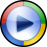  MP4作品介紹影音1_106008_群別_校名全銜_作品名稱(片長3至6分鐘，內容可自由創作。作品得獎後將上傳於相關辦理單位網站供瀏覽，不列入評審)1_106008_機械群_國立臺中高級工業職業學校_萬能衣架.WMV本項於複賽報名時得不檢附，優勝隊伍須於106年3月30日(四)前寄至化工群科中心補件，以利參加決賽，逾期視同缺件，將取消優勝資格。項           目參考附件說明報名表(紙本)附件7一式1份；「學校校名」請繕打全銜，「作品名稱」及「姓名」請確認填寫正確，如因填寫錯誤造成獎狀核發延誤，後果請自行負責。聲明書(紙本)附件8一式1份。作品說明書(紙本)附件15-1一式5份。電腦排版格式如附件15-2，請特別注意須與附件10競賽日誌，附件11作品分工表依序裝訂成冊。作品簡介(紙本)附件12一式1份。電子檔光碟下表1-4一式1片內包括8個檔案，檔名須遵守表1-4說明。檔型檔名檔名格式及說明範例備註Word報名表2_106001_群別_校名全銜_作品名稱(Word檔內簽章欄位保留空白)2_106001_機械群_國立臺中高級工業職業學校_萬能衣架.docPDF報名表2_106002_群別_校名全銜_作品名稱(簽章欄位簽名後掃描成PDF檔)2_106002_機械群_國立臺中高級工業職業學校_萬能衣架.pdfPDF作品說明書2_106003_群別_校名全銜_作品名稱 (包括封面、內文)2_106003_機械群_國立臺中高級工業職業學校_萬能衣架.pdfPDF作品簡介2_106004_群別_校名全銜_作品名稱2_106004_機械群_國立臺中高級工業職業學校_萬能衣架.pdfPDF競賽日誌2_106005_群別_校名全銜_作品名稱2_106005_機械群_國立臺中高級工業職業學校_萬能衣架.pdfPDF作品分工表2_106006_群別_校名全銜_作品名稱2_106006_機械群_國立臺中高級工業職業學校_萬能衣架.pdfPDF心得報告2_106007_群別_校名全銜_作品名稱(附件13)2_106007_機械群_校名全銜_作品名稱.pdfWMVMP4作品介紹影音2_106008_群別_校名全銜_作品名稱(片長3至6分鐘，內容可自由創作。作品得獎後將上傳於相關辦理單位網站供瀏覽，不列入評審)2_106008_機械群_國立臺中高級工業職業學校_萬能衣架.WMV本項於複賽報名時得不檢附，優勝隊伍須於106年3月30日(四)前寄至化工群科中心補件，以利參加決賽，逾期視同缺件，將取消優勝資格。評審組別(不得複選)□專題組□創意組參賽作品群(填寫編號)1.機械群2.動力機械群3.電機與電子群4.化工群5.土木與建築群6.商業與管理群7.外語群8.設計群9.農業群10.食品群11.家政群12.餐旅群13.水產群14.海事群15.藝術群作品名稱學校校名範例參賽年次：2011年競賽名稱：100年全國高職學生實務專題製作競賽暨成果展作品名稱：萬能衣架獲獎紀錄：機械群第三名參賽年次：競賽名稱：作品名稱： 獲獎紀錄： 參賽年次：競賽名稱：作品名稱： 獲獎紀錄：參賽年次：競賽名稱：作品名稱： 獲獎紀錄：更新項目確認(請勾選)項目本屆參賽作品之更新要點(有勾選之項目需於此欄說明)作品名稱摘要前言(含研究動機、目的)研究方法或過程研究結果討論結論參考資料及其他參賽作品群(填寫編號)1.機械群2.動力機械群3.電機與電子群4.化工群5.土木與建築群1.機械群2.動力機械群3.電機與電子群4.化工群5.土木與建築群1.機械群2.動力機械群3.電機與電子群4.化工群5.土木與建築群6.商業與管理群7.外語群8.設計群9.農業群10.食品群6.商業與管理群7.外語群8.設計群9.農業群10.食品群6.商業與管理群7.外語群8.設計群9.農業群10.食品群11.家政群12.餐旅群13.水產群14.海事群15.藝術群11.家政群12.餐旅群13.水產群14.海事群15.藝術群11.家政群12.餐旅群13.水產群14.海事群15.藝術群評審組別(不得複選)評審組別(不得複選)□專題組□創意組參賽學生資訊□同群參賽 □跨群參賽 □跨年級參賽□同群參賽 □跨群參賽 □跨年級參賽□同群參賽 □跨群參賽 □跨年級參賽□同群參賽 □跨群參賽 □跨年級參賽□同群參賽 □跨群參賽 □跨年級參賽□同群參賽 □跨群參賽 □跨年級參賽□同群參賽 □跨群參賽 □跨年級參賽用電需求用電需求用電需求  □110V   □220V  □110V   □220V  □110V   □220V作品名稱作品規格長：      公分  寬：      公分  高：      公分  重量：      公斤長：      公分  寬：      公分  高：      公分  重量：      公斤長：      公分  寬：      公分  高：      公分  重量：      公斤長：      公分  寬：      公分  高：      公分  重量：      公斤長：      公分  寬：      公分  高：      公分  重量：      公斤長：      公分  寬：      公分  高：      公分  重量：      公斤長：      公分  寬：      公分  高：      公分  重量：      公斤長：      公分  寬：      公分  高：      公分  重量：      公斤長：      公分  寬：      公分  高：      公分  重量：      公斤長：      公分  寬：      公分  高：      公分  重量：      公斤長：      公分  寬：      公分  高：      公分  重量：      公斤長：      公分  寬：      公分  高：      公分  重量：      公斤長：      公分  寬：      公分  高：      公分  重量：      公斤學校校名(全銜)(全銜)(全銜)(全銜)(全銜)(全銜)(全銜)(全銜)(全銜)(全銜)(全銜)(全銜)(全銜)指導教師(每組最多2位) 姓名1姓名1□正式教師 □代理代課教師□正式教師 □代理代課教師□正式教師 □代理代課教師□正式教師 □代理代課教師□正式教師 □代理代課教師指導教師(每組最多2位) E-mailE-mail飲食習慣   □葷□素飲食習慣   □葷□素飲食習慣   □葷□素飲食習慣   □葷□素飲食習慣   □葷□素指導教師(每組最多2位) 聯絡電話聯絡電話(O)(O)(O)(O)(O)(O)(Mobile)(Mobile)(Mobile)(Mobile)(Mobile)指導教師(每組最多2位) 姓名2姓名2□正式教師 □代理代課教師□正式教師 □代理代課教師□正式教師 □代理代課教師□正式教師 □代理代課教師□正式教師 □代理代課教師指導教師(每組最多2位) E-mailE-mail飲食習慣   □葷□素飲食習慣   □葷□素飲食習慣   □葷□素飲食習慣   □葷□素飲食習慣   □葷□素指導教師(每組最多2位) 聯絡電話聯絡電話(O)(O)(O)(O)(O)(O)(Mobile)(Mobile)(Mobile)(Mobile)(Mobile)參賽學生(請依貢獻度依序填寫)※專題組每組2至5位※創意組最多3位姓名1姓名1組長組長組長組長性別性別參賽學生(請依貢獻度依序填寫)※專題組每組2至5位※創意組最多3位年級年級科別科別參賽學生(請依貢獻度依序填寫)※專題組每組2至5位※創意組最多3位聯絡電話聯絡電話飲食習慣飲食習慣□葷  □素□葷  □素□葷  □素□葷  □素□葷  □素參賽學生(請依貢獻度依序填寫)※專題組每組2至5位※創意組最多3位身分證統一編號身分證統一編號出生年月日出生年月日西元****年**月**日西元****年**月**日西元****年**月**日西元****年**月**日西元****年**月**日參賽學生(請依貢獻度依序填寫)※專題組每組2至5位※創意組最多3位姓名2姓名2性別性別參賽學生(請依貢獻度依序填寫)※專題組每組2至5位※創意組最多3位年級年級科別科別參賽學生(請依貢獻度依序填寫)※專題組每組2至5位※創意組最多3位聯絡電話聯絡電話飲食習慣飲食習慣□葷  □素□葷  □素□葷  □素□葷  □素□葷  □素參賽學生(請依貢獻度依序填寫)※專題組每組2至5位※創意組最多3位身分證統一編號身分證統一編號出生年月日出生年月日西元****年**月**日西元****年**月**日西元****年**月**日西元****年**月**日西元****年**月**日參賽學生(請依貢獻度依序填寫)※專題組每組2至5位※創意組最多3位姓名3姓名3性別性別參賽學生(請依貢獻度依序填寫)※專題組每組2至5位※創意組最多3位年級年級科別科別參賽學生(請依貢獻度依序填寫)※專題組每組2至5位※創意組最多3位聯絡電話聯絡電話飲食習慣飲食習慣□葷  □素□葷  □素□葷  □素□葷  □素□葷  □素參賽學生(請依貢獻度依序填寫)※專題組每組2至5位※創意組最多3位身分證統一編號身分證統一編號出生年月日出生年月日西元****年**月**日西元****年**月**日西元****年**月**日西元****年**月**日西元****年**月**日參賽學生(請依貢獻度依序填寫)※專題組每組2至5位※創意組最多3位姓名4姓名4性別性別參賽學生(請依貢獻度依序填寫)※專題組每組2至5位※創意組最多3位年級年級科別科別參賽學生(請依貢獻度依序填寫)※專題組每組2至5位※創意組最多3位聯絡電話聯絡電話飲食習慣飲食習慣□葷  □素□葷  □素□葷  □素□葷  □素□葷  □素參賽學生(請依貢獻度依序填寫)※專題組每組2至5位※創意組最多3位身分證統一編號身分證統一編號出生年月日出生年月日西元****年**月**日西元****年**月**日西元****年**月**日西元****年**月**日西元****年**月**日參賽學生(請依貢獻度依序填寫)※專題組每組2至5位※創意組最多3位姓名5姓名5性別性別參賽學生(請依貢獻度依序填寫)※專題組每組2至5位※創意組最多3位年級年級科別科別參賽學生(請依貢獻度依序填寫)※專題組每組2至5位※創意組最多3位聯絡電話聯絡電話飲食習慣飲食習慣□葷  □素□葷  □素□葷  □素□葷  □素□葷  □素參賽學生(請依貢獻度依序填寫)※專題組每組2至5位※創意組最多3位身分證統一編號身分證統一編號出生年月日出生年月日西元****年**月**日西元****年**月**日西元****年**月**日西元****年**月**日西元****年**月**日科／學程主任
簽  章實習輔導主任簽章實習輔導主任簽章校長簽章校長簽章註：電子檔報名表Word檔簽章欄位保留空白即可，請另附簽章後之PDF掃描檔。註：電子檔報名表Word檔簽章欄位保留空白即可，請另附簽章後之PDF掃描檔。註：電子檔報名表Word檔簽章欄位保留空白即可，請另附簽章後之PDF掃描檔。註：電子檔報名表Word檔簽章欄位保留空白即可，請另附簽章後之PDF掃描檔。註：電子檔報名表Word檔簽章欄位保留空白即可，請另附簽章後之PDF掃描檔。註：電子檔報名表Word檔簽章欄位保留空白即可，請另附簽章後之PDF掃描檔。註：電子檔報名表Word檔簽章欄位保留空白即可，請另附簽章後之PDF掃描檔。註：電子檔報名表Word檔簽章欄位保留空白即可，請另附簽章後之PDF掃描檔。註：電子檔報名表Word檔簽章欄位保留空白即可，請另附簽章後之PDF掃描檔。註：電子檔報名表Word檔簽章欄位保留空白即可，請另附簽章後之PDF掃描檔。註：電子檔報名表Word檔簽章欄位保留空白即可，請另附簽章後之PDF掃描檔。註：電子檔報名表Word檔簽章欄位保留空白即可，請另附簽章後之PDF掃描檔。註：電子檔報名表Word檔簽章欄位保留空白即可，請另附簽章後之PDF掃描檔。註：電子檔報名表Word檔簽章欄位保留空白即可，請另附簽章後之PDF掃描檔。群    科群    科群    科□專題組□創意組參賽人數作品名稱作品名稱作品名稱年月日進 度紀錄工作分配工作分配例：蒐集資料、第一次實驗、校內初賽等例：地點、器材、時數同學A：準備器材同學B：查資料同學C：借場地同學A：準備器材同學B：查資料同學C：借場地參賽學生工作任務ABCDE